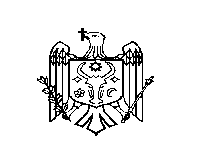 DECIZIE nr. 3/14din 12 iunie 2020 Cu privire la situația epidemiologică (COVID 19) și măsurile de prevenire a răspândirii maladiei în raionul Ștefan VodăÎn scopul informării corecte a populației și sporirii măsurilor de precauție în răspândirea pandemiei cu virusul Covid-19;În baza art. 43 alin. (2) şi art. 46 din Legea nr. 436 – XVI din 28 decembrie 2006 privind administraţia publică locală, Consiliul raional Ştefan Vodă DECIDE:1. Se ia act de raportul prezentat de domnul Valeriu Boian, coordonator al Serviciului Supraveghere Sănătate Publică Ștefan Vodă, cu privire la situația epidemiologică (COVID 19)  și măsurile de prevenire a răspândirii maladiei în raionul Ștefan Vodă.2. Se aprobă Planul de măsuri pentru prevenirea și control infecției de tip nou COVID-19 în raionul Ștefan Vodă, conform anexei.3. Controlul executării prezentei decizii se atribuie dlui Vasile Maxim, președinte al raionului.4. Prezenta decizie se aduce la cunoştinţă:Oficiului teritorial Căuşeni al Cancelariei de Stat;IMSP Spitalul raional Ștefan Vodă;IMSP Centrul de sănătate Ștefan Vodă;Serviciului Supraveghere Sănătate Publică Ștefan Vodă;Persoanelor nominalizate;Prin publicare pe pagina web a Consiliului raional Ştefan Vodă.   Preşedintele şedinţei                                                                                  Maria PălărieContrasemnează:   Secretarul Consiliului raional                                                                   Ion ŢurcanAnexa la decizia Consiliului raional Ştefan Vodă nr. 3/14 din 12 iunie 2020Planul de măsuripentru prevenirea și control infecției de tip nou COVID-19în raionul Ștefan VodăNotă informativăPrin prezenta, Centrul de Sănătate Publică Căușeni Vă informează despre situația epidemiologică la infecția cu COVID-19 în raionul Ștefan Vodă. Situația epidemiologică la moment  este agravată prin faptul înregistrării cazurilor de clustere - grupuri de cazuri în timp, locație geografică, expunere comună, dar se menține sub control.Este asigurat un control și supravegherea locală mai riguroasă în  satele Ermoclia, Antonești și or. Ștefan Vodă  cu scopul de prevenire a răspândirii infecției,care prezintă riscuri identificate în urma confirmării pozitive a unor persoane într-o  perioadă de timp. În perioada 19.03-05.06.2020 în raion au fost înregistrate 311 cazuri de infecție cu COVID-19 confirmate prin testare de laborator. Conform grupelor de vârstă, infecția a fost înregistrată la copii până la 17 ani – 18 cazuri (5,3%); ( din ei 2 copii până la un an (12,5%) ; vârsta 1-2 ani – 4 cazuri (18,8%), 3-6 ani -5 cazuri (31,3%) și 7-17 cazuri – 6 cazuri (37,5%) și adulți 295 cazuri (94,7%)  în care s-au evidențiat următoarele grupe de vârstă: Printre adulți cea mai afectată este vârsta  de 50-59 ani – 36,6%  Infecția cu COVID-19  a fost  extinsă în 22 din 26 teritorii administrative, inclusiv:În topul localităților cu cele mai multe cazuri confirmate  sunt  6 localități: Ștefan Vodă, Talmaza, Carahasani, Ermoclia, Antonești, Olănești. În primele 3 localități prin Hotărârea Comisiei Excepționale raionale  a fost instituită carantina  și scoasă din ultima localitate la data de 16.05.2020. Studiind morbiditatea  la 100 mii locuitori  tabloul se schimbă evidențiindu-se alte localități având o populație mai mică:  or. Ștefan Vodă, Marianca de Jos, Antonești, Carahasani, Ștefănești, Semionovca.Din numărul  total de bolnavi (311) cu infecția COVID-19 pozitivi au decedat 11 persoane (3,5%)  din  9 localități: Răscăeți, Crocmaz, Semionovca, Slobozia, Volintiri , Olănești, Tudora câte un caz; Ștefănești și Copceac câte 2 cazuri.Studiind morbiditatea lunară a cazurilor de infecție COVID-19 am constatat, că cele mai multe cazuri au fost înregistrate în luna aprilie – 70,6% din cazuri: Nu s-au înregistrat cazuri în localitățile Viișoara, Feștelița, Brezoaia și Lazo.La ziua de 05.06.2020  se află la evidență persoane cu statut de contacți 70, cu statut de suspecți 2 persoane, în autoizolare la domiciliu se află 258 persoane, 235 persoane s-au tratat. Cu regret este mare numărul lucrătorilor medicali infectați cu COVID-19.  Printre cei 311 bolnavi, confirmați cu infecția COVID-19 în raion, 125 (40,2%) sunt angajații și personalul medical a instituțiilor medico-sanitare din teritoriu, care în marea măsură au făcut boală în urma efectuării obligațiunilor de serviciu. DATE DESPRE LUCRĂTORII MEDICALI CONFIRMATI CU COVID-19 LA     05.06.2020Pe parcursul lunii mai au mai fost infectați 4 lucrători medicali 07.05.20 – 1, 08.05.20 – 2 și 13.05.20 – 1 persoane (Antonești – 2, Talmaza, Ermoclia – câte 1 caz.O cauză majoră care a dus  la răspândirea infecției COVID-19 în cel mai mare focar din teritoriu a fost  neconștientizarea  și neluarea în serios  de către  personalul medical a problemelor ce aveau să se desfășoare, dar nu în ultimul moment și asigurarea insuficientă cu echipamente de protecție – la momentul respectiv.În urma analizei situației epidemiologice privind proveniența focarelor de infecție din raionul Ștefan Vodă, către mijlocul lunii martie anul curent, s-a constatat existența a 3 focare de COVID-19 (SARS-CoV-2), în diferite puncte din teritoriu.Astfel, primul focar fiind de import, de la persoanele revenite din excursia la  Mănăstirea Lavra Poceaev, R. Ucraina, organizată în perioada de 09 - 14.03.2020, al doilea constatat către sfârșitul lunii martie, în cadrul instituției medicale Oficiul Medicilor de Familie din satul Carahasani și al treilea focar, fiind identificat în aceiași perioadă în cadrul Instituției Medico Sanitare Publice Spitalul Raional Ștefan Vodă (secțiile terapie, chirurgie și consultativă), concomitent și la Substația Asistență Medicală de Urgență 112 Ștefan Vodă, în special în rândurile personalului medical, care s-a extins în rândurile populației generale, formând focare mici la domiciliu.Ca urmare extinderii infecției în cadrul serviciilor medicale menționate, s-a constatat transmiterea infecției în timpul exercitării obligațiunilor de serviciu la acordarea asistenței medicale bolnavilor aflați la tratament în IMSP Spitalului Raional Ștefan Vodă, totodată, prin faptul chemărilor bolnavilor la domiciliu a Serviciului Medical de Urgență 112 (SAMU Ștefan Vodă), printre aceștia fiind și suspecți la Coronavirus reveniți din pelerinajul Poceaevo. Situația similar fiind și la angajații PAMU 112 Talmaza, cu ulterioara transmiterea infecției către populație în localități. Luând în considerație, că 2 lucrători medicali, inclusiv 1 (caz confirmat – 29.03.20) și altul (caz suspect) au activat până la îmbolnăvire în secțiile de chirurgie și terapie, prin coordonarea prealabilă cu directorul IMSP SR Ștefan-Vodă dl Anatoli Balanețchi,  s-a propus  pentru examinare în cadrul ședinței urgente a Comisiei pentru situații Excepționale al r-ului Ștefan-Vodă următoarele întrebări pentru soluționare:Trimiterea în carantină pentru 14 zile la domiciliu a  angajaților din secțiile date foști în contact cu bolnavii de COVID-19Prelucrarea și efectuarea dezinfecții totale a secțiilorÎnlocuirea ulterioară a cadrelor medicale existente cu alți lucrători medicali întru asigurarea continuității lucrului efectuat Întocmirea în mod de urgență a listei pacienților externați  din  IMSP SR Ștefan-Vodă, cu informarea IMSP CS din teritoriu pentru  plasarea lor în carantină la domiciliu pe parcursul a 14 zile (până la data de 11.04.2020), inclusiv  cu monitorizarea stării de sănătate  de către medicii de familie.Însă lucrurile au derulat într-un mod necontrolabil și  în temeiul Dispoziției CSE a RM nr.14 din 06.04.2020, a fost sistată activitatea IMSP Spitalul Raional Ștefan Vodă, pentru perioada de 07.04 până la 20.04.2020, cu ulterioara prelungire a termenului de sistare până la 04 mai 2020. La 05.05.2020 IMSP SR a reluat activitatea  cu personalul testat negativ (sănătoși)  ca urmare a reevaluării instituției de către  colaboratorii CSP Căușeni - 04.05.2020 și administrației care a constatat că în linii generale instituția este pregătită pentru preluarea activității și pot funcționa secțiile NON COVID – 19 și anume: terapie generală, chirurgie, obstetrică-ginecologie, terapie intensivă și anestezie, asistența medicală specializată de ambulator (s. consultativă).A fost selectat contingentul de lucrători medicali pentru activitate cu testarea prealabilă a tuturor angajaților care s-au reîntors la serviciu; au fost inițiate și se petrec regulat (zilnic) instruirile repetate a personalului privind utilizarea corectă a echipamentului de protecție, efectuarea calitativă a triajului pacienților  în condiții de securitate epidemiologică, la locul de muncă, sub semnătură. S-a petrecut reevaluarea asigurării IMSP SR Ștefan Vodă cu dezinfectanți,detergenți, rezerve a echipamentului individual de protecție în dependență de fluxul bolnavilor  care ar asigura necesitățile pentru activitate. 	Pe parcursul desfășurării  pandemiei cu COVID-19,  CSP Ștefan Vodă a activat în situații de criză suprasolicitatăS-au petrecut înregistrarea și anchetarea tuturor cazurilor de COVID-19 înregistrate cu raportarea lor ulterioară la ANSP și MSMPS. Bolnavii de COVID-19 înregistrați în baza formularului de raportare F058/e  paralel sunt introduși și în baza de date la nivel de republică. De comun cu AMP s-au  întocmit cercul de contacți al bolnavilor cu plasarea lor în carantină, monitorizarea stării de sănătate, investigării de laborator. Introducerea numărului de contacți în baza de date electronică la nivel de republică.S-a creat baza de date a persoanelor revenite în țară de peste hotare, cu remiterea lor către AMP și Comisariatul de poliție pentru plasarea lor în autoizolare la domiciliu cu monitorizarea stării de sănătateAu fost alcătuite rapoarte zilnice despre situația epidemiologică din teritoriu către PF, ANSP, rapoarte locale; coordonarea și suprapunerea datelor la nivel teritorial pe localități, note informative către ANSP, MSMPS, demersuri pentru sistarea activității unor obiective în legătură cu înregistrarea cazurilor de COVID (magazine, moară) etc.Conlucrarea activă  între AMP, PTD teritorial, Comisariatul de poliție și CSP au fost la un nivel înalt și reciproc.Măsuri întreprinse:1. S-a petrecut ședința Comisiei RESP (04.03.20).2. Ședința Consiliului de Sănătate Publică (12.03.20)3. Comisia pentru situații excepționale raionale (17.03.20)4. Discutarea problemei și trasarea sarcinilor de combatere   a COVID-19 la ședința Colegiului Consultativ al Cancelariei de Stat al oficiului teritorial Căușeni (28.02.20).- În Hotărârile comisiilor petrecute au fost stipulate sarcini concrete pentru fiecare instituție  referitor la petrecerea măsurilor de prevenire și control al infecției COVID-19, transmise tuturor actorilor  și prin poșta electronică.5. Instruirea colaboratorilor IMSP SR despre măsurile de prevenire  și control al infecției COVID-19 (sub semnătura – 20.02.20)6. S-a revizuit și calculat necesitățile IMSP SR cu EPP, detergenți , dezinfectanți, consumabile ș.a. (26.03.20).7.  Monitorizarea pregătirii IMSP SR Ștefan Vodă pentru reluarea a activității  (04.05.20 – comisia CSP, SR Căușeni, CSP, SR Ștefan Vodă).8. S-a instituit o comisie mixtă (CSP, DRSA, IP și APL-I) pentru monitorizarea  respectării executării Hotărârilor  CNESP Nr.11 din 11.05.20 Nr.12 din 25.05.20 și Nr.13 din 29.05.20 inclusiv în magazine , piețe, farmacii și frizerii (au fost evaluate peste 90 de obiective, unde sau  depistat încălcări  la I etapă șefii întreprinderilor au fost preîntâmpinați și avertizați, la etapa II vor fi aplicate  măsuri conform  legislației în vigoare).9. Se petrec măsuri de sensibilizare a populației prin toate metodele accesibile referitor la sporirea vigilenței față de infecția COVID-19.Sarcini:1. Sensibilizarea zilnică a lucrătorilor medicali, șefilor, directorilor  ÎI, SRL, AO ș.a. inclusiv  populației despre  măsurile de prevenție a infecției COVID-19 (prin toate măsurile accesibile).2. Monitorizarea tuturor instituțiilor, întreprinderilor care și-au reluat activitatea indiferent de tipul de proprietate și formă juridică de organizare în vederea respectării stricte a măsurilor ce se impun în profilaxia infecției COVID-19, cu luarea măsurilor conform legislației în vigoare și informarea conducerii raionului în fiecare zi de luni.3. Depistarea precoce, izolarea, informarea CSP despre persoanele suspecte la COVID-19.4. Luarea măsurilor față de persoanele juridice și fizice care nu respectă Hotărârile  CESP- la depistare.Coordonator   SSSSP                                                                     Valeriu   BoianREPUBLICAMOLDOVACONSILIUL RAIONAL ŞTEFAN VODĂNr. d/oActivitățiResponsabili1. Instituirea  echipei de lucru cu COVID-19,cu delimitarea funcțiilorCoordonatormedic epidemiolog2. Instruirea personalului implicat în lucru cu COVID-19Coordonator SSSP medic epidemiolog.3. Asigurarea colaboratorilor cu EPP, dezinfectanți, detergențiCSP CăușeniAdministrația4. Dotarea colaboratorilor cu consumabile și documentația necesarăCSP CăușeniAdministrația5. Înregistrarea, anchetarea și formarea bazei de date a suspecților, bolnavilor și contacțilorCoordonator medic epidemiolog6. Primirea fișelor epidemiologice a persoanelor revenite în țară  prelucrarea și informarea AMP și APL pentru supraveghere.medic epidemiologa/m7. Informarea de urgenta in cazul depistării persoanelor suspecte/bolnave cu infecția cu Coronavirusul de tip nou (2019-nCoV) a Agenției Naționale pentru Sănătate Publica la tel/fax 022 574-557, e-mail smasp@ansp.gov.md si organizarea realizării măsurilor de sănătate publică la locul depistării si spitalizării;medic epidemiolog8. Informarea autoritarilor publice locale, direcțiilor teritoriale protecție civila si situații excepționale, pentru coordonarea masurilorCoordonator SSSP medic epidemiolog9. Conlucrarea cu subdiviziunile teritoriale ale autoritarilor competente in punctele de trecere a frontierei (Politia de Frontiera, Serviciu Vamal) in scopul inițierii si realizării, la necesitate, a masurilor de control sanitarCoordonator SSSP medic epidemiolog10. Investigația epidemiologica a fiecărui caz probabil și confirmat de infecție cu COVID-19 cu completarea „Fisei de anchetare epidemiologica a focarului de boala infecțioasa” (formularul 362/e) si „Formularul provizoriu OMS pentru raportarea cazurilor probabile si confirmate de infecție cu COVID-19”medic epidemiologa/m10. Copiile Fisei epidemiologice si Formularului OMS se remit in adresa ANSP, secția supravegherea epidemiologica a gripei si IRVAMedic epidemiolog  a/m 12. Depistarea cercului de contacți a bolnavilor și suspecți  cu informarea AMP pentru supraveghereMedic epidemiologMedic de familie13. Identificarea  și monitorizarea contacțilorCoordonat SSSP medic epidemiolog14. Prezentarea notelor informative ANSP, MSMPS, Consiliul raionalServiciul administrativ 15. Restricționarea accesului persoanelor  străine  în incinta CentruluiCoordonat SSSP medic epidemiolog16. Colaborare și informarea reciprocă între CSP, AMP, SR, APL I-II, poliția de frontierăAPL CSP17. Instituirea  regimului de carantină în localități cu afectarea  a 1% din populația localității respective  în perioada de incubație -14 zileColaboratorii CSP18. Informarea populației despre măsurile de protecție împotriva infecției cu COVID-19 prin toate metodeleAPL CSP18-19 ani20-29 ani30-39 ani40-49 ani50-59 ani60-69 ani≥ 70 aniNr. bolnavi62523411056519% din nr. adulți2,18,78,114,336,622,66,6Nr d/oLOCALITATEANr. cazuri100 mii populațieNr d/oLOCALITATEANr. cazuri100 mii populație1Stefan Vodă1291699,813Crocmaz4150,22Talmaza46675,514Copceac5172,13Carahasani20740,515Tudora 4205,54Ermoclia17404,416Cioburciu3113,95Antonești22850,417Semionovca3427,96Olănești11223,618Purcari3146,27Răscăeți8292,519Răscăeții Noi2385,48Slobozia7197,220Alava 1295,89Popeasca7280,821Palanca157,210Ștefănești7636,422Căplani130,111Volintiri6137,612Marianca de Jos5941,6Lina martie/caz%Luna aprilie/caz%Luna mai/caz%iunie4013,221470,65417,47/2,3%Denumirea secțieiMedicia/mbufetar FelcerInfermierșoferiStatiști/registrlaborantAlt personalTotal terapie gener.3523114Chirurgie+traumat371718reanimare1225internare154111consultat37112519copii11S.boli. inf55Total  SR 123131712773SAMU SV4776226       AMU Talmaz224AMU Olănești112Total SAMU49107232IMSP CS SV1clinico-epid2(1-clinico-epid)1127OMF Carahasani2417CS Antonești112Total MP4711316Farmacie / privat112Alte IMSP (Căușeni)/Ermoclia22Total2140392785111125